Reflection/Assessment Rubric for Parent Leaders and School Staff  Shared Leadership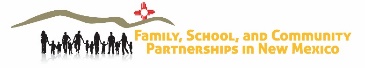 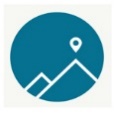 Ways to promote a shared responsibility for student success between families,students, teachers, school staff and the community.Use this rubric to help evaluate yours and the school’s efforts to support decision making and advocacy with families. Think about where you see yourself and the school in the process and strategies used on how to support decision making and advocacy by marking the box that most clearly matches what you and the school are doing now.Shared Leadership Shared Leadership Shared Leadership Shared Leadership ELEMENTBEGINNINGDEVELOPINGPROFICIENTSupport for active parent organizations (PTA, PTO, PAC,other committees).School staff and parents are aware of parent organization but have limited involvement with them.We view parent organizations as a way to get extra supplies and materials for the classroom.School staff and parents are aware of some of the ways parent organizations help schools make decisions.We encourage parents to participate in PTA, PTO and other committees that respond to issues of interest to families.School staff and parent leaders actively inform and recruit parents to serve on committees and school/parent organization by using the following strategies:______	collaborating with families and 	encourage them to become 	actively involved in decision 	making at the school.______	participating as an active member 	on school committees.______	participating in training for staff and 	parents in how to be collaborative 	partners and share decision 	making in areas such as policy, 	curriculum, budget, school reform 	and safety issues.Support for independent advocacy groups to lobby and work for school reform and improvements.School staff have limited awareness of the importance of parent advocacy groups.We only work with other teachers to address improvements and school reform. School staff are aware of some of the ways parent advocacy groups can help with school improvements.We solicit families to gather input and recommendations for school improvements.School staff and parent leaders actively inform and recruit parents to form advocacy groups that address school improvements and school reform issues by using the following strategies:______	providing parents with	information about school policies, 	practices and both student and 	school performance data.______	reaching out to include parent 	leaders from all racial, ethnic, 	socio-economic and other groups 	to participate in school decision 	making activities. Shared Leadership Shared Leadership Shared Leadership Shared Leadership ELEMENTBEGINNINGDEVELOPINGPROFICIENTSupport for district-level councils and committees for family and community involvement. School staff and parent leaders are unaware of why district-level councils and committees for family and community involvement are important.We consider only those committees with educators to be important.School staff and parent leaders are aware of some of the reasons councils andcommunity members need to be involved.We gather information and encourage parents to become active members on district-level committees.School staff and parent leaders advocate for family and community members to be participants in committees and councils by engaging in the following activities:______	actively engaging and 	participating in district-level 	committees.______ 	encouraging active parent	participation in the decisions that 	affect students such as student 	placement, course selection 	setting academic goals and 	participation  in individualized	education programs.Informationis provided on school or local elections for school representatives.School staff and parent leaders provide information informally to a few select parents.We provide parents whoare involved at the school site with information regarding elected school board officials.School staff and parent leaders send correspondence home with students about local elections for school representatives.We ensure that all parents receive information about school board candidates by sending information home with the students and other communication means.School staff and parent leaders provide information regarding school board elections by engaging in the following activities:______	sending information home with 	students asking for parents’ 	signatures notifying that 	information was read.______	serving as advocates, 	encouraging parents to vote in 	school board and policy elections.______	making sure critical information 	about school issues is 	disseminated. Support for networks to link all families with parent representativesis provided.School staff and parent leaders are aware of parent networks, but do not see a supporting role forthe teacher.We don’t feel responsible for getting information out to families about parent network activities. School staff and parent leaders are aware of parent networks and have informally discussed this as a way for parents to receive mentoring and information about key issues.We provide information to some families where academic and behavior issues are a concern.School staff and parent leaders are informed about various networks and link families with parent representatives by using the following strategies.______	providing information to parents at 	conferences, open house events, 	and through school-home 	correspondence.______ 	treating parent concerns with 	respect and demonstrate interest 	in developing solutions.______	promoting parent participation on 	school, district, state and national 	committees that focus on 	education issues.	